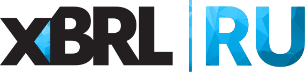 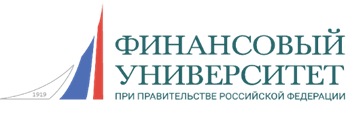 Уважаемые коллеги!Сообщаем о проведении образовательного семинара по теме: «Применение формата XBRL для ПУРЦБ: результаты сбора отчетности на Таксономии 3.1, основные изменения в отчетности в Таксономии 3.2» с участием сотрудников Департамента обработки отчетности Банка России.Дата проведения семинара: 18 декабря (среда) в 19-00.
Место проведения: Финансовый университет при Правительстве РФ.Адрес: ул. Олеко Дундича, д. 23, ауд. 200 А (м. Филевский Парк).
На семинаре будут рассмотрены следующие вопросы:Тема 1. Особенности формирования, валидации и представления бухгалтерской (финансовой) отчетности в Таксономии 3.2.Тема 2. Типовые ошибки в надзорно-статистической отчетности, представленной на версии Таксономии 3.1. Причины направления запросов (предписаний).Тема 3. Ответы на вопросы по порядку составления отчетности.Спикеры:Тарадова Наталья Сергеевна, советник экономический Управления разработки и поддержки таксономии XBRL Департамента обработки отчетности Банка России.Бондаренко Андрей Валентинович, начальник отдела методологии сбора и обработки отчетности некредитных финансовых организаций Управления методологического обеспечения сбора и обработки отчетности Департамента обработки отчетности Банка России.Минченкова Елена Александровна, начальник отдела таксономии бухгалтерской (финансовой) отчетности Управления разработки и поддержки таксономии XBRL Департамента обработки отчетности Банка России.Голяева Анастасия Сергеевна, экономист 1 категории отдела управления изменениями Управления разработки и поддержки таксономии XBRL Департамента обработки отчетности Банка России.Стоимость участия: очно/ вебинар 8 900 руб. Для пользователей АНО «Центр ИксБиАрЭл» на все семинары кафедры XBRL Финансового Университета при Правительстве РФ предоставляется скидка: 10% или 20%. По итогам прохождения семинара слушатель получает сертификат Финансового университета при Правительстве РФ.Для безналичного расчета компании выставляется счет-оферта, после семинара предоставляется Акт об оказании услуг.
Регистрация на семинар: Надежда Чурсина, менеджер АНО «Центр ИксБиАрЭл», тел.: 8 (495) 699-43-94; chursinann@xbrl.ru 